附件4报名二维码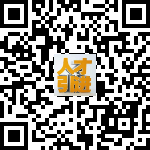 注：应聘人员通过电子邮件投递报名材料的同时，需扫描上图“二维码”，如实填报相关报名信息。